تعليمات الاختبارعزيزي الطالب :الاختبار مكون من ثلاثة أسئلة أجب عن جميع الأسئلة مع وضع رقم السؤال وإجابته في جدول إذا كان السؤال من نوع صح أو خطأ أو اختيار من متعدد - الامتحان في ثلاث صفحات مختلفةالسؤال الأول من نوع صح وخطأ في الجزء الأول وأكمل في الجزء الثانيالسؤال الثاني اختيار من متعددالسؤال الثالث مقارنة ولابد أن تكون في جدولاليك بعض الاسئلة الاسترشاديةعليك بإجابة الاسئلة التي وردت بمحاضرات فقطمع خالص تمنياتي بالتوفيقد/ حمودة عبد الواحد حمودة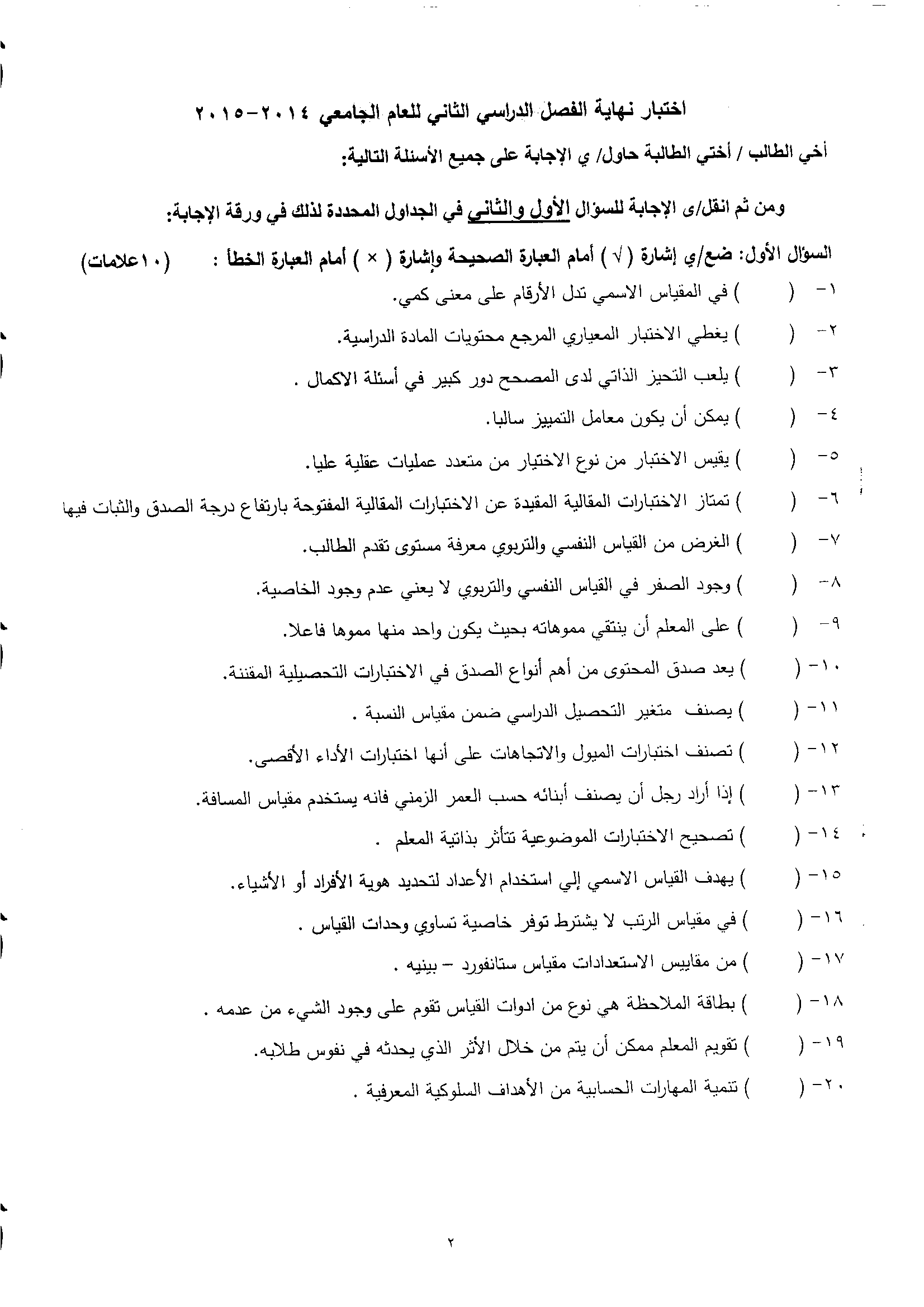 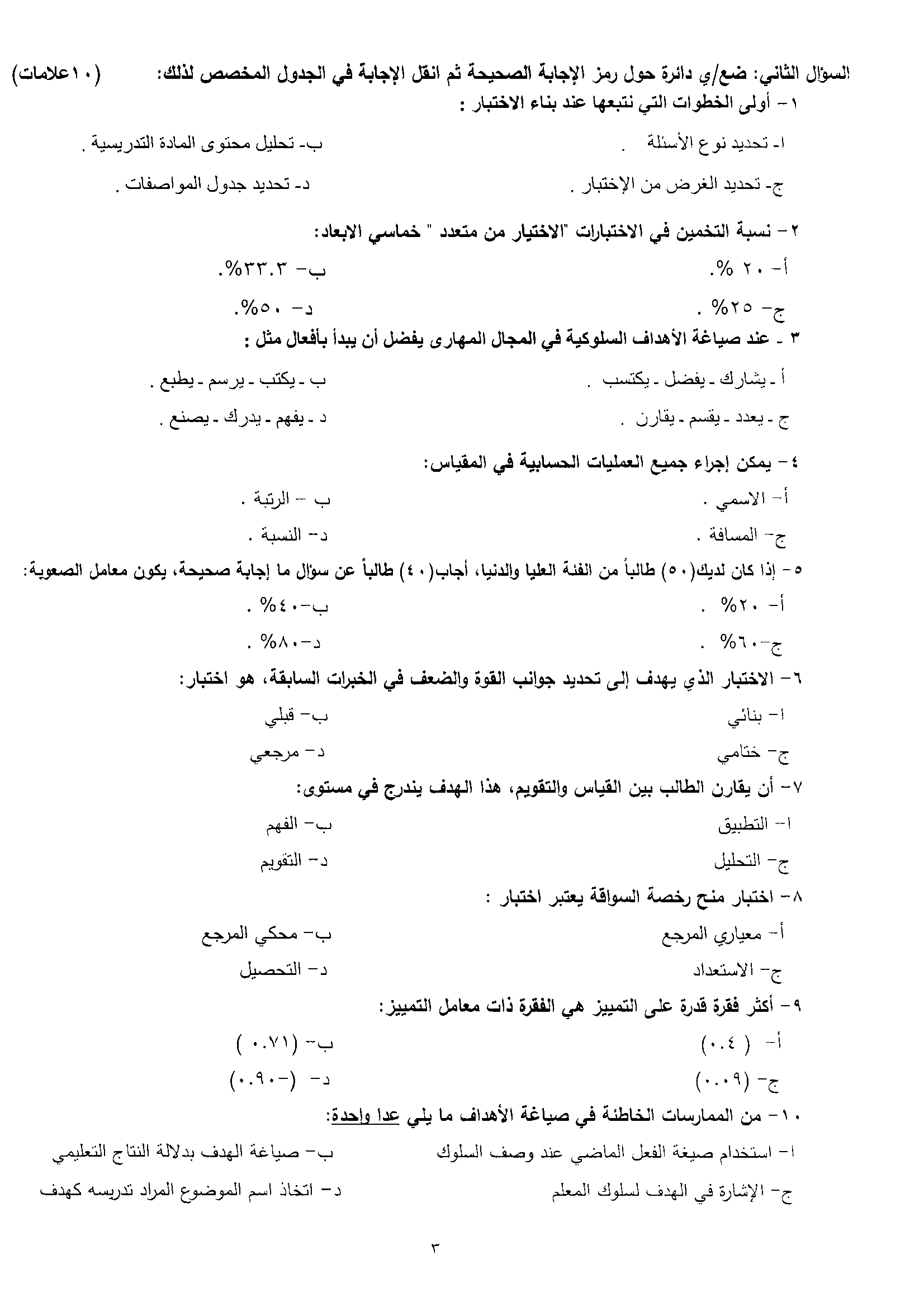 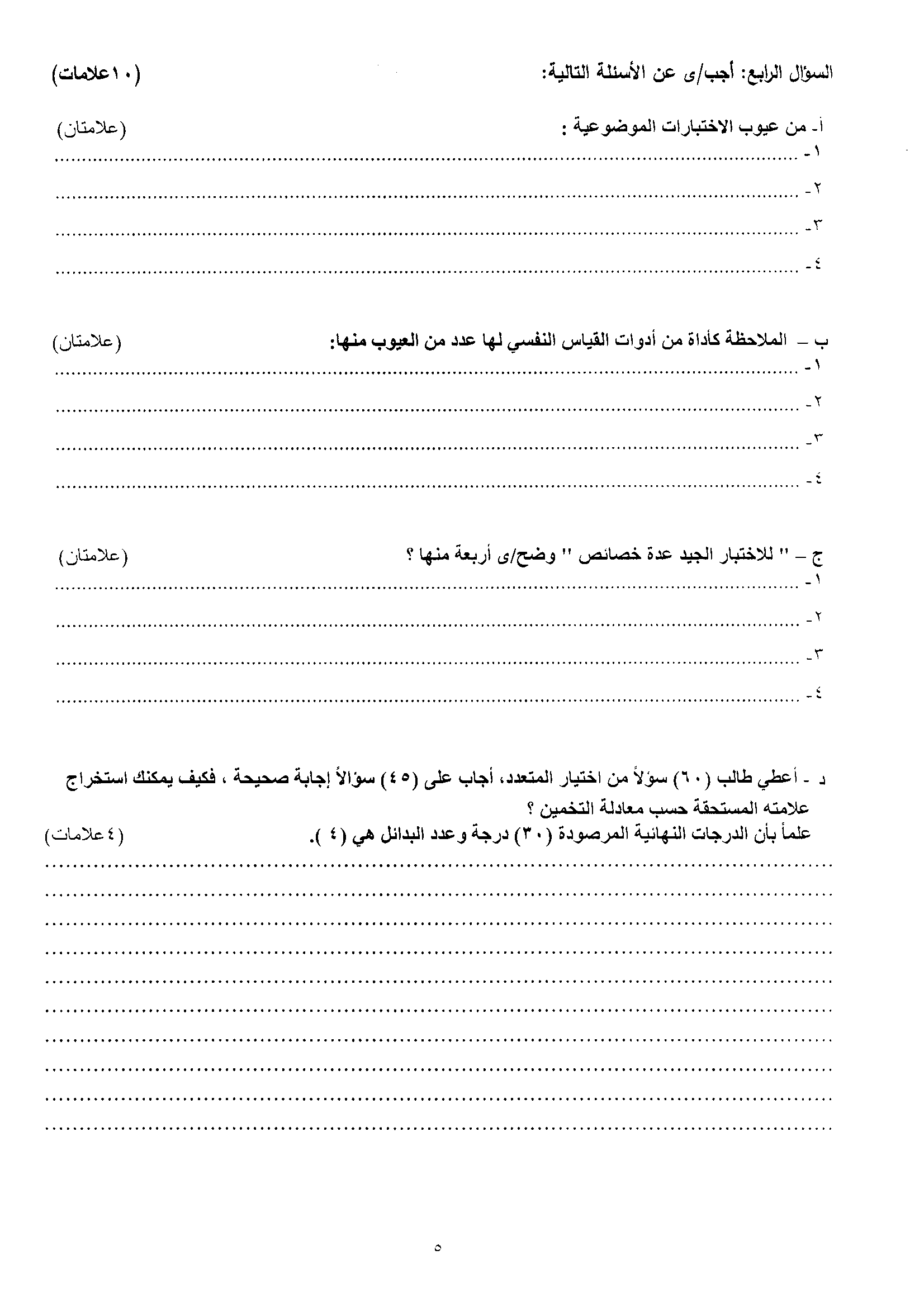 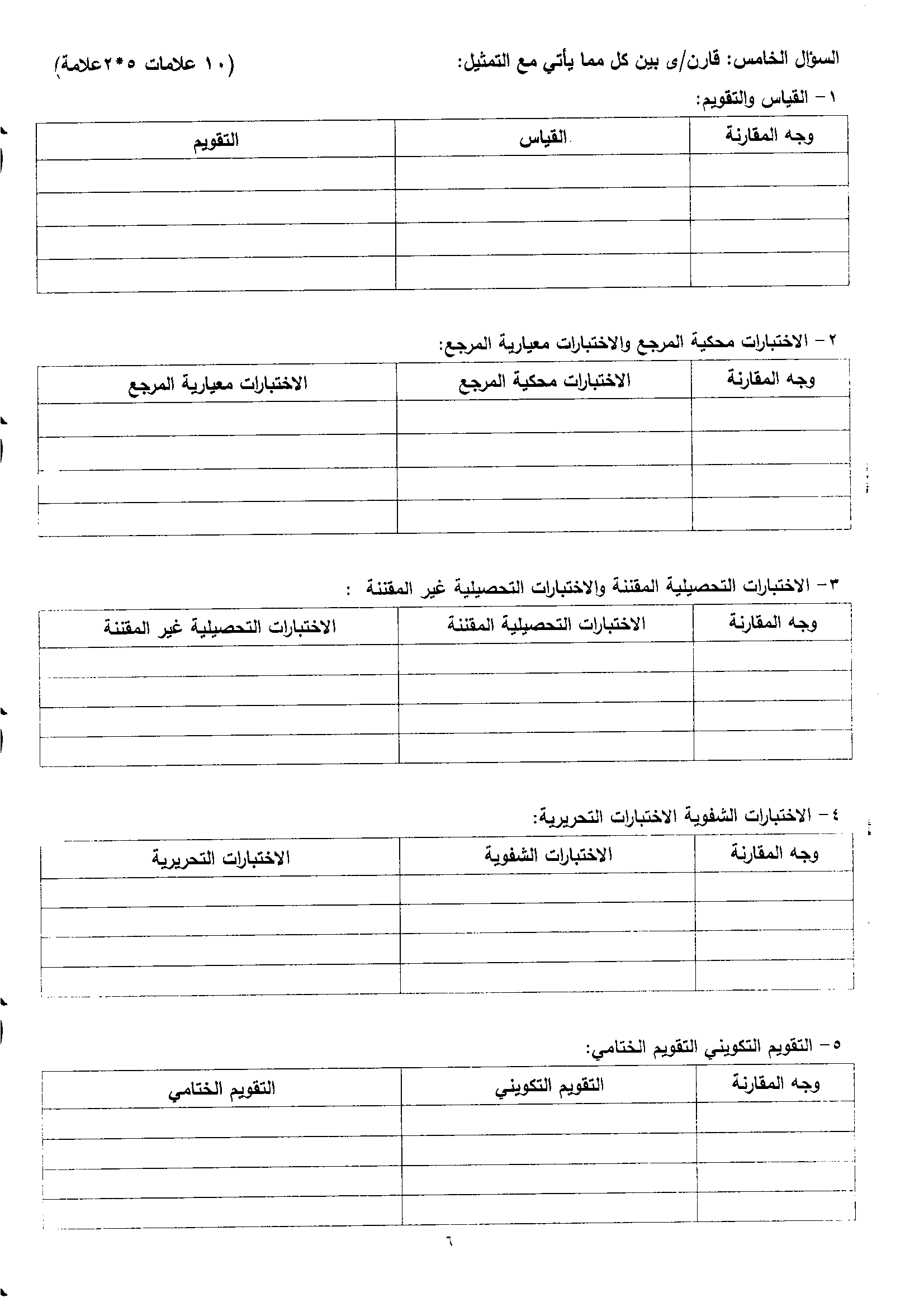 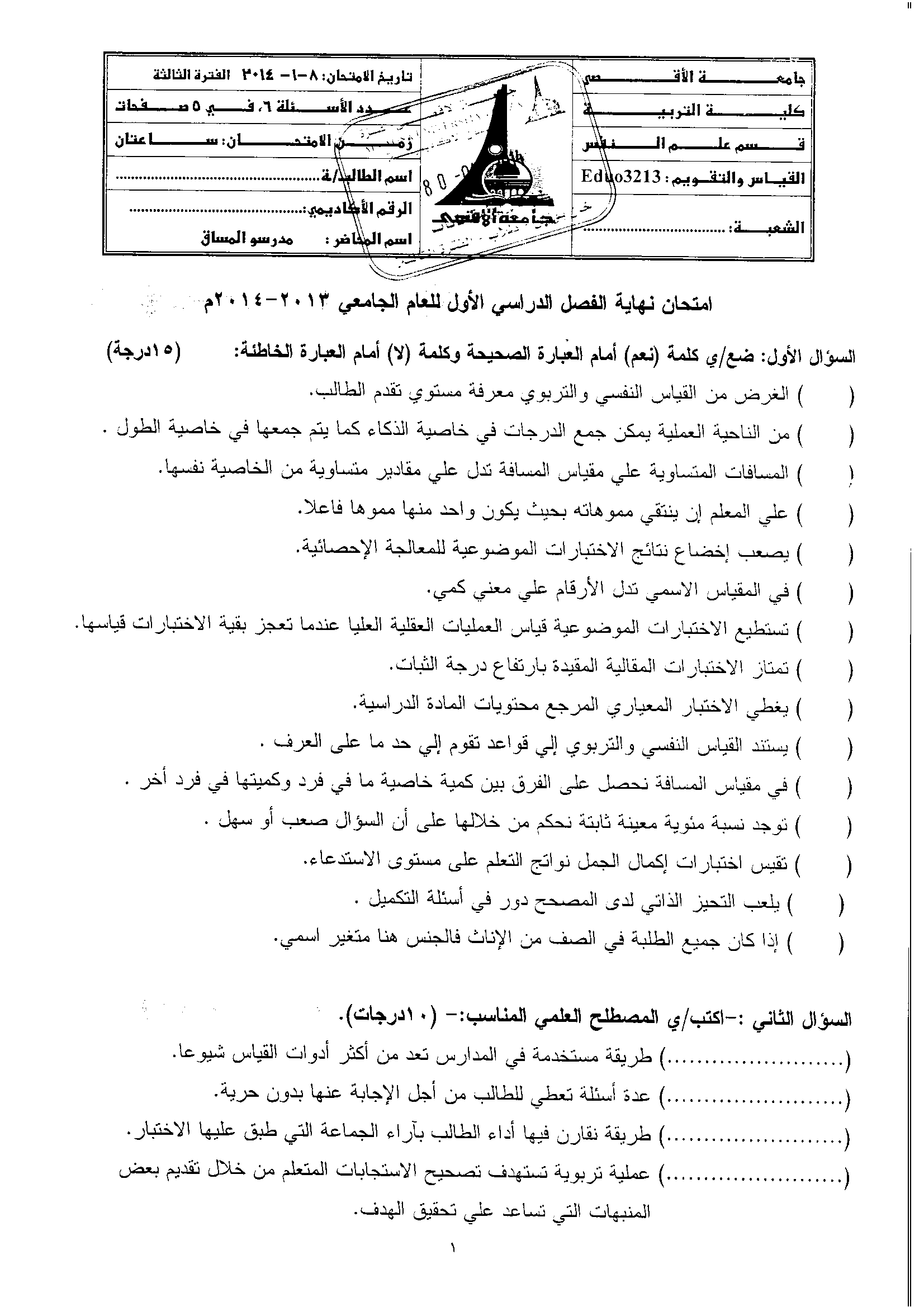 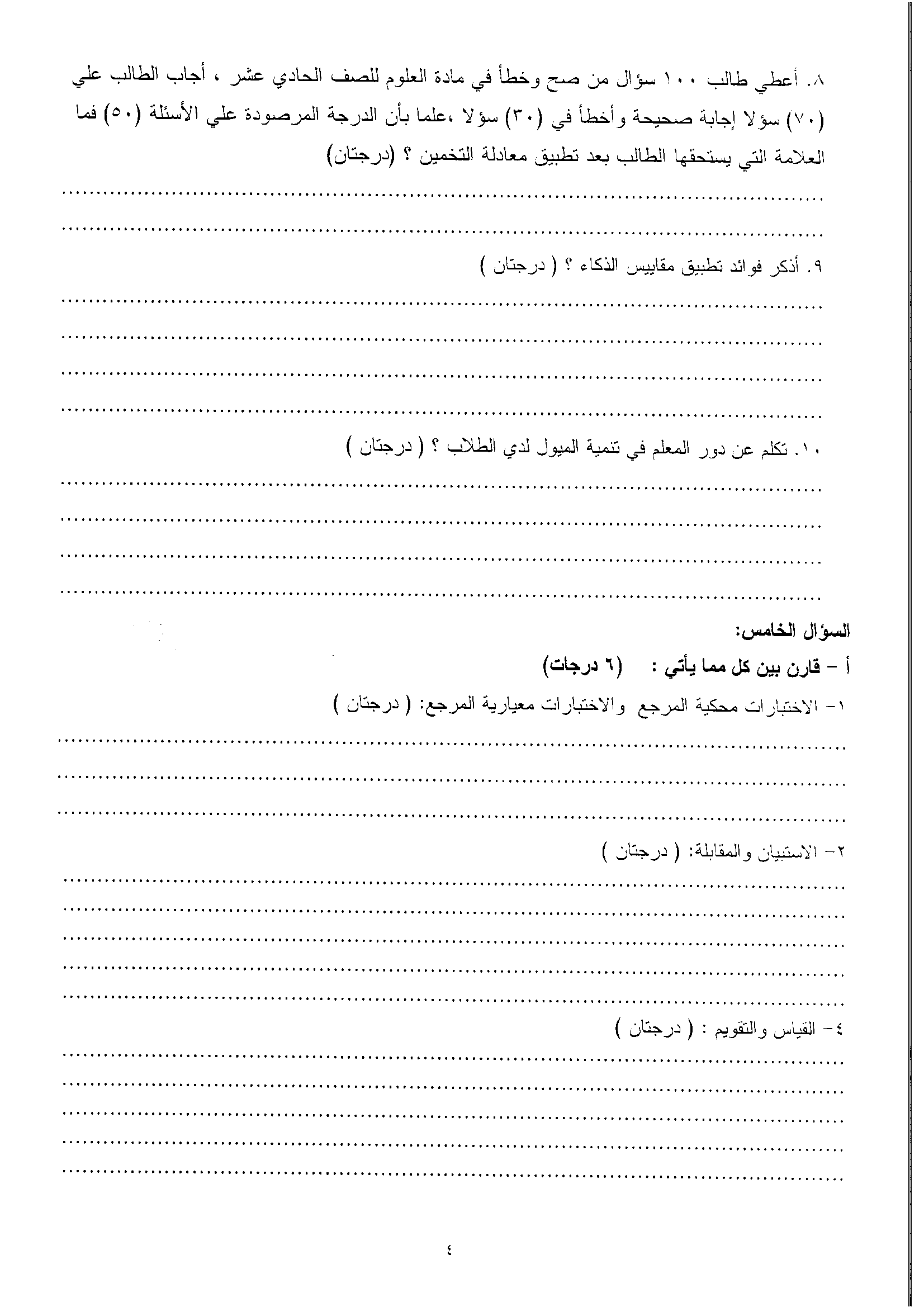 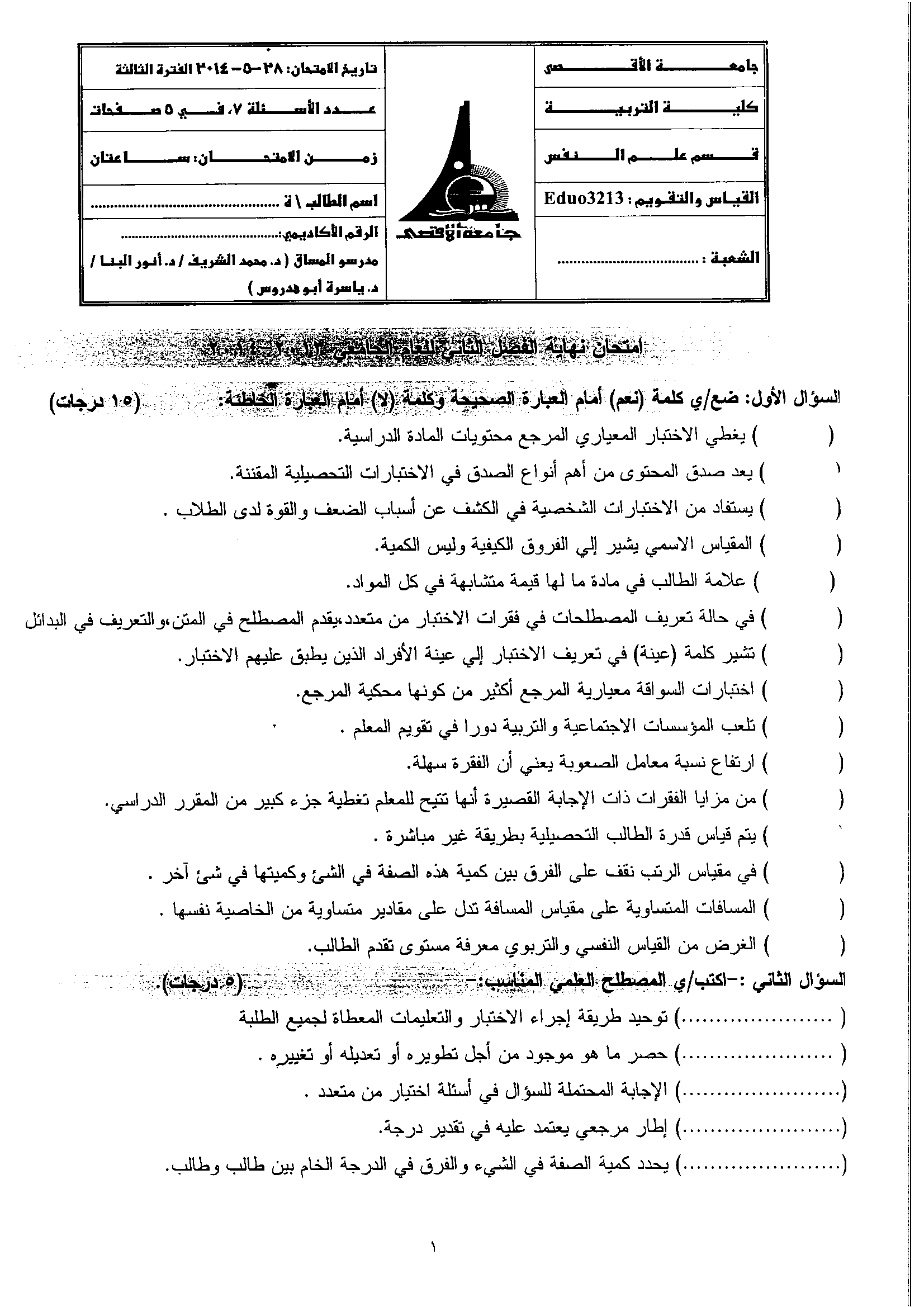 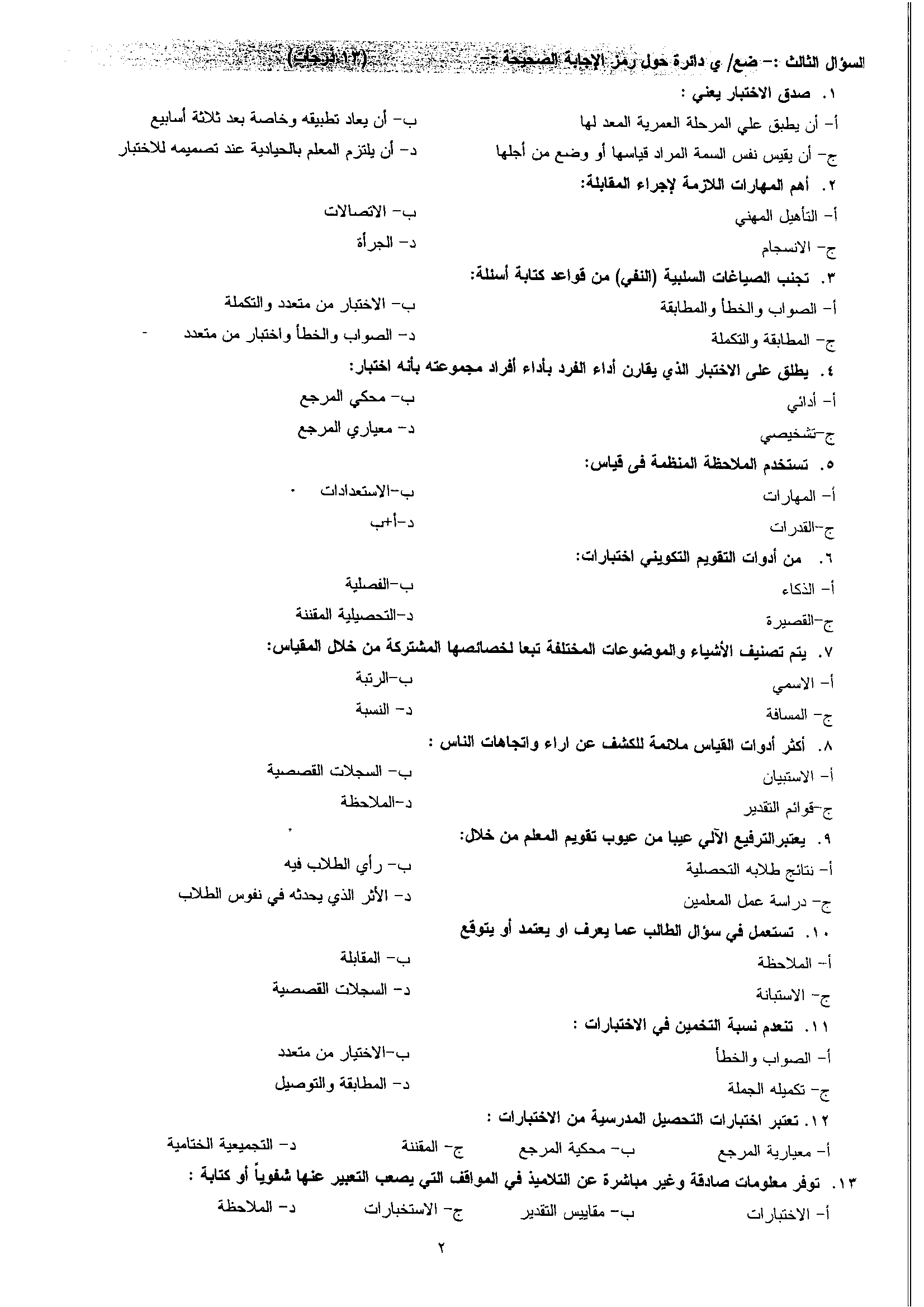 